Содержание:1. Паспорт программы.	32. Пояснительная записка.	43. Цели, задачи, актуальность и содержание программы.	44. План реализации программы	85. Календарный план мероприятий.	146. Ожидаемый результат	19Паспорт программы.название  программы: «Созвездие детства».основа: для развивающей, компенсирующей, социокультурной деятельности  учащихся 1-11 классов школы–интерната для обучающихся с ОВЗ.сроки  реализации: сентябрь 2022 года – май 2023 года.возраст  участников  программы: 7-18 лет.координатор:  директор школы-интерната Симон И.С.заказчик: Управление образования  Администрации ЗАТО Северск.исполнитель: педагогический и ученический коллектив школы-интерната.автор (составитель); руководитель  программы: старшая вожатая Чумакова Д.С.форма реализации: сюжетно-ролевая игра.Пояснительная записка.В 1998-99 годах на базе специальной коррекционной школы–интерната № 195 была создана детская организация «Радуга», в состав которой вошли учащиеся 1–9 классов – дети с ограниченными возможностями здоровья.В 2023-2024 учебном году ДО «Радуга» реализует программу «Созвездие детства» (автор: Чумакова О.А.), приуроченную к 2024 – году семьи в России. Программа «Созвездие детства» рассчитана на воспитанников 1-11 классов МБОУ «Северская школа-интернат для обучающихся с ОВЗ».Указом  Президента Российской Федерации от 29 мая 2017 года № 240 с 2018 по 2027 годы в Российской Федерации  объявлены Десятилетием детства. Программа «Созвездие детства» направлена на различные виды деятельности,  которые заинтересуют учащихся школы-интерната, и где они могут проявить себя:Физкультурно-спортивное;Гражданско–патриотическое, правовое, нравственное, учебно–познавательное;Трудовое;Школа актива, ученическое самоуправление;Творческо–эстетическое;Эколого–краеведческое, «Школа – наш дом».Цели, задачи, актуальность и содержание программы.ЦЕЛЬ ПРОГРАММЫ:Социализация личности ребёнка с ограниченными возможностями здоровья через гражданско-патриотическое, нравственно-эстетическое и трудовое воспитание,  сохранение и укрепление  здоровья детей.ЗАДАЧИ ПРОГРАММЫ:Привлекать внимание детей к осознанному выбору здорового образа жизни, умению правильно сохранять и укреплять свое  здоровье.Воспитывать  любовь к Родине, школе, семье, природе, уважение к сверстникам и окружающим людям,  уважение к труду, расширять кругозор, изучать традиции и культуру России, историю родного края.Учить детей межличностному общению, основам самоуправления, развивать коммуникативные навыки, воспитывать общечеловеческие качества.Развивать умения правильно организовать свой досуг, развивать творческие способности детей.Формировать трудовые навыки, знакомить с разнообразным миром профессий, чтобы впоследствии  воспитанники школы-интерната смогли найти своё место в жизни и самореализоваться в социуме.АКТУАЛЬНОСТЬ ПРОГРАММЫРасшифровывая разнообразные загадки повседневности, мы приобретаем новые интересные знания – а это самый важный вклад человека в свою жизнь; приобретая новые знания и навыки, каждый ребёнок превращается во взрослую самостоятельную личность. Но в каждой сфере обучения есть люди, которые помогают нам важные знания приобретать – учителя. 2023 - год педагога и наставника в России; и программа «Палитра загадок» поднимает тему ценности учителей и наставников, которые день изо дня помогают любому человеку решать самые разнообразные загадки, вопросы и задачи.СОДЕРЖАНИЕСамоуправление в детской организации рассматривается как участие детей в управлении собственными делами через самоуправление в классе.  Комбинированная программа «Палитра загадок» предполагает следующую структуру:Классные руководители и воспитатели – руководители. Они помогают распределять обязанности в классах, выбирать командира класса и воспитанников, ответственных за культуру поведения, образование, труд, спорт, здравоохранение.Еженедельно каждый класс, в зависимости от выполнения критериев (см. Положение), получает от 1 до 6 баллов. По итогам каждой четверти на основе накопленных классами баллов составляется текущий рейтинг; а в конце учебного года старшей вожатой подводятся итоги за все 4 четверти, подсчитываются все баллы, накопленные за год, и составляется общий рейтинг классов за год.Классные руководители и воспитатели отслеживают выполнение критериев классами в течение недели; еженедельно на классных часах подводятся итоги, а затем на основе этих данных на совете командиров подводится рейтинг накопленных классами баллов.В состав совета командиров входят:Старшая вожатая – руководитель совета командиров;По 1 командиру от каждого класса – самые выдающиеся ученики класса;Командир школы – представитель, выбранный общим голосованием школы из числа воспитанников.Итого в совет командиров входит 7 воспитанников (командир школы и по 1 командиру от каждого класса старшей школы).Задачи совета командиров: организовывать дежурство по школе, организовывать проверку чистоты школьной территории, следить за сохранением порядка в помещениях школы, следить за культурой поведения воспитанников, участвовать в жизни школы и класса.Совет командиров является главным органом самоуправления в организации ДО «Радуга». Для определения командира школы в начале учебного года среди представителей ДО проводится деловая игра – «выборы». В этой деловой игре активное участие принимают и педагоги, и воспитанники школы.Претендовать на должность командира школы может любой ученик 5-11 классов. В каждом классе старшей школы воспитанники путём голосования выбирают одного кандидата на должность командира школы. Затем из выбранных кандидатов, с помощью общешкольного голосования, выбирается человек, набравший наибольшее количество голосов. В обязанности командира школы входят все задачи представителей совета командиров, а также ответственность за принятие решений ДО «Радуга» и помощь в организации мероприятий ДО «Радуга».Итого представителями ДО «Радуга» являются:Старшая школа – 5-11 классы (кроме 5Б, 7Б, 9Б, 11Б) – принимают участие в жизни класса и школы и участвуют в накоплении баллов, привлекаются к активному участию в школьном самоуправлении, а также выдвигают решения на совете командиров.Младшая школа – начальная школа (1-4) и 5Б, 7Б, 9Б, 11Б классы (дети со сложной структурой дефекта) принимают участие в жизни класса и школы и участвуют в накоплении баллов.Для накопления навыков самоуправления в классах младшей школы также выбираются командиры классов, но в совете командиров они не участвуют.Также внутри каждого класса младшей и старшей школы выбираются ученики, ответственные за дисциплину, труд и санитарное состояние спален и классов. Эти ребята входят в «совет порядка», «совет труда» и «санитарный совет».По теме программы «Созвездие детства» детская организация «Радуга» состоит из классов, каждый из которых представляет определённый цвет палитры – синий/красный/жёлтый и т.д., и отвечает за накопление «звёзд» разных цветов в течение учебного года.Таким образом, в соответствии с набранными баллами, каждый класс собирает определённые (см. Положение) и в конце четверти, а затем и учебного года превращается в одно  «созвездие». Чтобы поддерживать игровую форму программы «Созвездие детства», каждой структуре присваивается название в соответствии с темой программы:Вся организация ДО «Радуга» – «Звёздная система»;Классные руководители и воспитатели – «Звёздные мастера»;Командир школы – «Командир созвездия»;Командир класса – «Командиры звёзд»;Совет командиров – «Звёздный совет»;Все остальные представители ДО «Радуга» - «жители созвездия».На классных стендах  выделяется место для сбора созвездия (см. Положение), выдаваемые еженедельно старшей вожатой.Каждый класс разрабатывает собственную символику: название, герб, флаг, девиз и оформляют свой уголок.Активность детей стимулируется через соревновательный момент между классами в накоплении баллов; с учетом возрастных особенностей и специфики заболеваний воспитанников. Исходя из выполнения 6 критериев правил, установленных соревнованием (см. Положение), классы еженедельно получают  звёздочки (см. Положение), с помощью которых оформляют своё «созвездие».В конце каждой четверти проводятся итоговые линейки, которые представляют собой собрание всех воспитанников. На итоговых линейках подводятся итоги четверти (в конце 4 четверти – итоги года), и классы награждаются I, II, III, IV и V местами в соответствии с общим рейтингом и накопленными баллами.ШЕФСТВО КЛАССОВВ организации есть свои законы:Любить свою Родину, город, школу, родную природу, бережно относиться к школьному имуществу.Стараться учиться, много читать, активно участвовать в делах класса и школы.Быть трудолюбивыми, честными, правдивыми, вежливыми и дисциплинированными.Помогать младшим, уважать старших.Заботиться о своём здоровье, выполнять правила гигиены, заниматься спортом.Работа с активом ДО.Совет командиров во главе с командиром школы собирается 1 раз в неделю.Также совет командиров может быть собран вне графика в экстренном случае.Педагогическое руководство советом командиров осуществляет наставник – старший вожатый.ДЕВИЗ «Созвездия детства»Светят звёзды в вышине,В нашей маленькой стране.Звёзды шлют нам свой привет,Дарят нам тепло и свет!ПЛАН РЕАЛИЗАЦИИ ПРОГРАММЫ«СОЗВЕЗДИЕ ДЕТСТВА»ДЕТСКОЙ ОБЩЕСТВЕННОЙ ОРГАНИЗАЦИИ «РАДУГА»Муниципального бюджетного общеобразовательного учреждения«Северская школа-интернат для обучающихсяс ограниченными возможностями здоровья».НА 2023 – 2024 УЧЕБНЫЙ ГОД.Организационная работаДетская общественная организация «Радуга» работает по следующим блокам:Гражданско–патриотический, эколого–краеведческий.Физкультурно–оздоровительный.Трудовой.Школа актива, ученическое самоуправление.Творческий.ГРАЖДАНСКО–ПАТРИОТИЧЕСКИЙ, ЭКОЛОГО–КРАЕВЕДЧЕСКИЙ БЛОК.Задачи:Формировать гражданские и нравственные качества личности ребёнка в соответствии с общечеловеческими ценностями, воспитывать любовь к Родине, родному городу, школе;Формировать бережное отношение к Земле, природе, окружающему миру и человеку;Сохранение традиций и истории школы.  Также каждый месяц проводятся киноуроки, рассматривающие различные нравственно-этические, гражданственно-сознательные тематики.СПОРТИВНО – ОЗДОРОВИТЕЛЬНЫЙ БЛОКЗадачи: Культивировать здоровый образ жизни;Формировать силу, выносливость, развивать интерес к спорту.ТРУДОВОЙ БЛОКЗадачи: Развитие трудолюбия;Воспитание уважения к собственному и чужому труду.ШКОЛА АКТИВА, УЧЕНИЧЕСКОЕ САМОУПРАВЛЕНИЕЗадачи: Содействовать социализации воспитанников;Включать учащихся в сопереживание проблем общества и школы;Приобщать воспитанников к управлению школой, активному преобразованию действительности.ТВОРЧЕСКИЙ БЛОКЗадачи: Развивать чувственное мироощущение, потребность к прекрасному, способность к художественному мышлению;Помочь реализовать воспитанникам индивидуальные задатки и способности;Расширять кругозор воспитанников.Календарный план мероприятий.I четверть.   СЕНТЯБРЬОКТЯБРЬII четверть.Ноябрь, 2023 годДекабрь, 2023 годIII четверть. 2024 год ЯнварьФевральМартIV четверть. АпрельМайМАТЕРИАЛЬНО – ТЕХНИЧЕСКАЯ БАЗА,МЕТОДИЧЕСКАЯ ОСНАЩЁННОСТЬ.Для проведения советов и сборов имеется организаторская комната. Для проведения мероприятий, праздников, линеек – актовый зал, спортивный зал, столовая, школьные рекреации. В кабинете ДО «Радуга» есть компьютер, в актовом зале есть проектор, музыкальная колонка.Также в школе есть информационные стенды.В методической копилке ДО и школьной библиотеке имеется методическая литература, сценарии праздников, игровых программ, конкурсов и т.д.ОЖИДАЕМЫЙ РЕЗУЛЬТАТСоциализация личности детей с ограниченными возможностями здоровья. Повышение социальной активности детей и подростков, личностный рост участников программы. Появление заинтересованности школьными делами, выявление лидеров, формирование надёжного актива. Приобщение воспитанников к здоровому образу жизни. Укрепление здоровья детей и подростков, увеличение численности детей, принимающих участие в физкультурно-оздоровительных мероприятиях.Развитие у детей патриотического сознания, любви и преданности к своему Отечеству и гражданского поведения.Приобщение личности ребёнка к системе общественных ценностей, к правилам и нормам жизни коллектива. Стабилизация межличностных отношений в детском коллективе, увеличение численности детей, принимающих участие в творческих делах, улучшение качества творческих работ.Раскрытие творческих способностей, формирование у детей умений и навыков, приобретённых в кружках, способствующих личностному росту, умение правильно организовать свой досуг.Привитие трудолюбия, уважения к труду и людям труда.Развитие делового сотрудничества во взаимоотношениях между детьми и взрослыми. Формирование положительного общественного мнения о деятельности детской организации.Муниципальное бюджетное общеобразовательное учреждение «Северская школа-интернат для обучающихся с ограниченными возможностями здоровья»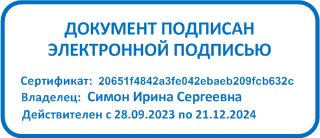 Утверждено:Директор школы–интерната_______________Симон И.С.«___» ______________2023 г.Программа деятельности«Созвездие детства»детской общественной организации«РАДУГА»Автор программы:Чумакова О.А.,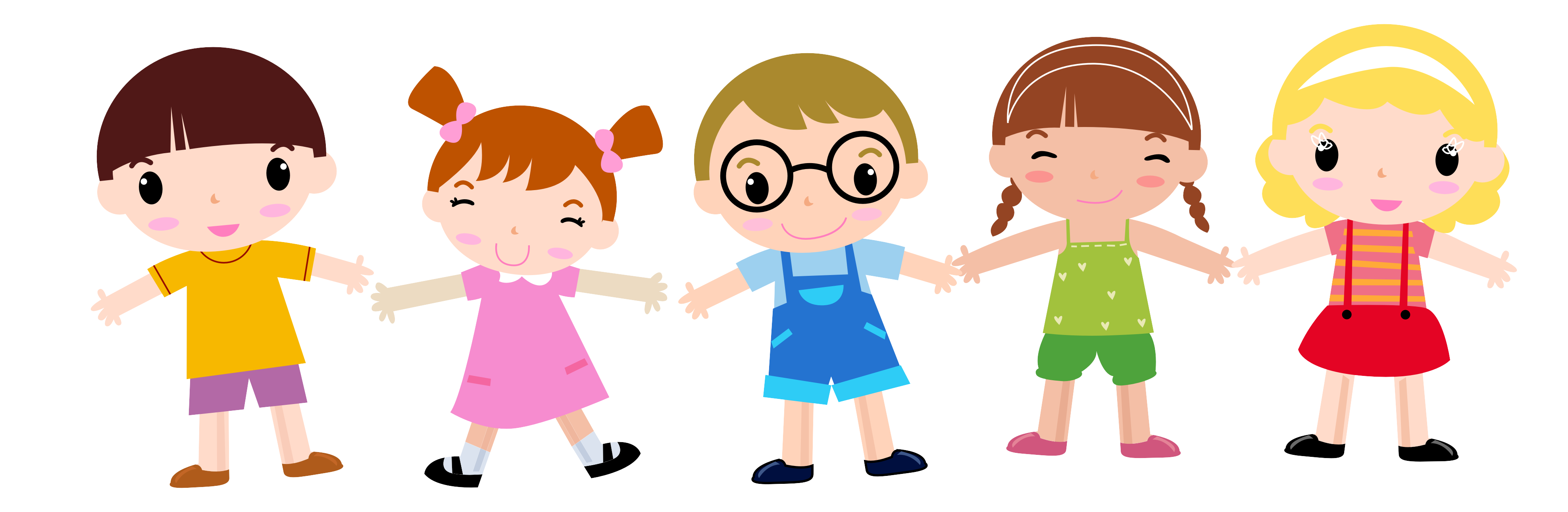 старшая вожатая Согласовано:Заместитель директорапо воспитательной  работеКалдыбаева Р.А.  ________ЗАТО  Северск2023 год№содержание работысрокиисполнители, участникиответственные1.Оформление стендов, уголка ДОСентябрьЧумакова О.А..2.Работа с документацией ДОв течение годаЧумакова О.А..3.Организация программы набора баллов и рейтинговой системы между классами по двум возрастным категориямОктябрьЧумакова О.А..4.Проведение итоговых линеекв конце каждой четверти1-11 классыЧумакова О.А..5.Совет командировСреда«Библиотекари» (командиры классов)Чумакова О.А..6.Участие в городских, областных, всероссийских акциях, конкурсах, фестивалях, соревнованиях, приемлемых контингенту школыв течение годавоспитатели,кл. руководители, педагоги доп. образованияЧумакова О.А..7.Посещение спектаклей, концертных программ музыкального и детского театров, природного парка, кинотеатра, ДШИв течение годавоспитатели,кл. руководители, педагоги доп. образованияЧумакова О.А..№содержание работы (мероприятия)участникиответственныйсентябрьсентябрьсентябрьсентябрь1.Декада «Безопасность движения»:- беседы по ПДД;- конкурс рисунков по ПДД, оформление выставки.1-11 классыЯнученко В.В.,воспитатели,Чумакова О.А..2.Экскурсии по городу, по музеям областного центра (спланировать до конца учебного года).1-11 классыКалдыбаева Р.А., Чумакова О.А..3.Развлекательная программа, посвящённая Дню знаний.1-11 классыЧумакова О.А..4.Акция «Школа – наш дом»:- Смотр сохранности учебников и мебели.1-11 классыЧумакова О.А.. библиотекарь5.Выставка поделок из природного материала, чудо – овощей, осенних букетов.1-11 классыЧумакова О.А..6.Викторина, посвящённая Дню солидарности в борьбе с терроризмом.1-11 классыЧумакова О.А..октябрьоктябрьоктябрьоктябрь1.Оформление классных уголков.1-11 классыкл. руководители2.Акция, посвящённая Дню старшего поколения.1-11 классыЧумакова О.А..3.Декада экологии:- 4 октября «Всемирный день животных» - сбор кормов для северской зоозащитной организации «Зоодруг»;- Сбор батареек «Защитим планету».1-11 классыЯнученко В.В.,Чумакова О.А..ноябрьноябрьноябрьноябрь1.Тематические экскурсии в городской музей.1-11 классыКалдыбаева Р.А.,  воспитатели2.Месячник начальных классов «Хорошо ли мы решаем, читаем, пишем».1-4, 5Б, 7Б, 9Б, 11 Б классыЧерникова О.Н.3.Беседы по классам, посвящённые Дню матери;Конкурс рисунков «Моя мама – лучшая на свете».1-11 классыВоспитатели,Чумакова О.А..4.Кругосветка, посвящённая Дню толерантности – 16 ноября.1-11 классыЧумакова О.А..5.Смотр – конкурс классных уголков.1-11 классыЧумакова О.А..командир школы6.Беседы, классные часы, посвящённые Дню народного единства.1-11 классыкл. руководители, воспитатели7.Беседы, посвящённые Дню Государственного герба РФ (30 ноября).1-11 классывоспитателидекабрьдекабрьдекабрьдекабрь1.Беседы, классные часы, посвящённые Дню конституции.1-11 классыкл. руководители, воспитатели2.Акция «Накорми птиц».1-11 классыЧумакова О.А..3.Викторина, посвящённая Международному дню прав человека.1-11 классыЧумакова О.А..4.Декада математики.1-11 классыСпиченок Н.Н.январьянварьянварьянварь1.Месячник русского языка и чтения.5-11 классыЧумакова О.А.2.Просмотр фильма, приуроченного ко Дню полного освобождения Ленинграда от фашисткой блокады.1-11 классыЧумакова О.А..февральфевральфевральфевраль1.Беседы, посвящённые Дню Защитника Отечества.1-11 классывоспитатели2.Неделя истории, обществознания.6-11 классыКислицына О.В.3.Выставка рисунков «Наши защитники».1-11 классыЧумакова О.А..4.Антинаркотическая акция «Думай до, а не после…»  (выпуск газеты).1-11 классыЧумакова О.А..мартмартмартмарт1.Месячник трудового обучения.1-11 классыЖукова Н.П.2.Викторина, посвящённая Международному Дню птиц.1-11 классыЧумакова О.А..3.Беседы, посвящённые Международному Женскому дню – 8 Марта.1-11 классывоспитатели4.Беседы, приуроченные ко Дню воссоединения Крыма с Россией (18 марта).1-11 классывоспитатели5.Неделя детской книги.1-11 классыЯнучковская Ю.В.апрельапрельапрельапрель1.Беседы, посвящённые Дню космонавтики.1-11 классывоспитатели2.Смотр сохранности учебников.1-11 классыЧумакова О.А.. библиотекарь3.Смотр сохранности мебели.1-11 классыМельников А.А.4.Декада физкультуры и спорта.1-11 классыБашкатов И.А.5.Акция «Защитим планету» (сбор батареек) – ко Дню Земли (22 апреля).1-11 классыЧумакова О.А..6.Беседы, посвящённые Празднику Весны и Труда (1 мая).1-11 классывоспитатели7.Викторина, посвящённая Международному Дню птиц (1 апреля).1-11 классыЧумакова О.А..маймаймаймай1.Неделя патриотического воспитания.1-11 классыЧумакова О.А..2.Митинг, посвящённый 9 мая «Никто не забыт, ничто не забыто».1-11 классыЧумакова О.А..3.Уроки мужества.1-11 классыкл. руководители, воспитатели4.Выставка рисунков, плакатов, фото «Как прекрасен этот мир».1-11 классыЧумакова О.А..5.Беседы, посвящённые Дню детских общественных организаций России (19 мая).1-11 классывоспитатели6.Викторина, посвящённая Дню семьи – 15 мая.1-11 классыЧумакова О.А..7.Беседы «Береги лес от пожара!».1-11 классывоспитатели8.Неделя безопасности дорожного движения.1-11 классыЯнученко В.В.№№содержание работы (мероприятия)содержание работы (мероприятия)участникиучастникиответственныйответственныйсентябрьсентябрьсентябрьсентябрьсентябрьсентябрьсентябрьсентябрь1.1.День Здоровья.День Здоровья.1-11 классы1-11 классыБашкатов И.А., Щагольчина И.В.Башкатов И.А., Щагольчина И.В.октябрьоктябрьоктябрьоктябрьоктябрьоктябрьоктябрьоктябрь1.1.«Весёлые старты».«Весёлые старты».1-11 классы1-11 классыБашкатов И.А., Щагольчина И.В.Башкатов И.А., Щагольчина И.В.2.2.Спортивно-игровая программа, приуроченная к российскому Дню отца «Папа может!».Спортивно-игровая программа, приуроченная к российскому Дню отца «Папа может!».1-11 классы1-11 классыБашкатов И.А., Чумакова Д.С.Башкатов И.А., Чумакова Д.С.ноябрьноябрьноябрьноябрьноябрьноябрьноябрьноябрь1.1.«Весёлые старты».«Весёлые старты».1-11 классы1-11 классыБашкатов И.А., Щагольчина И.В.Башкатов И.А., Щагольчина И.В.декабрьдекабрьдекабрьдекабрьдекабрьдекабрьдекабрьдекабрь1.1.«Весёлые старты».«Весёлые старты».1-11 классы1-11 классыБашкатов И.А., Щагольчина И.В.Башкатов И.А., Щагольчина И.В.январьянварьянварьянварьянварьянварьянварьянварь1.1.Соревнования по настольному теннису.Соревнования по настольному теннису.5-11 классы5-11 классыБашкатов И.А., Щагольчина И.В.Башкатов И.А., Щагольчина И.В.февральфевральфевральфевральфевральфевральфевральфевраль1.«Зимние потешки».«Зимние потешки».1-11 классы1-11 классыБашкатов И.А., Щагольчина И.В.Башкатов И.А., Щагольчина И.В.мартмартмартмартмартмартмарт1.Турнир по пионерболу, посвящённый Дню 8 Марта.Турнир по пионерболу, посвящённый Дню 8 Марта.5-11 классы5-11 классыБашкатов И.А., Щагольчина И.В.Башкатов И.А., Щагольчина И.В.апрельапрельапрельапрельапрельапрельапрель1.«Весёлые старты».«Весёлые старты».1-11 классы1-11 классыБашкатов И.А., Щагольчина И.В.Башкатов И.А., Щагольчина И.В.маймаймаймаймаймаймай1.День Здоровья.День Здоровья.1-11 классы1-11 классыБашкатов И.А., Щагольчина И.В.Башкатов И.А., Щагольчина И.В.2.Беседы и практические занятия по профилактике травматизма и клещевого энцефалита.Беседы и практические занятия по профилактике травматизма и клещевого энцефалита.1-11 классы1-11 классывоспитателивоспитатели№содержание работы (мероприятия)участникиответственныйсентябрьсентябрьсентябрьсентябрь1.Распределение уборки территории в школе.Калдыбаева Р.А.октябрьоктябрьоктябрьоктябрь1.Выставка поделок из природного материала, чудо – овощей или осенних букетов.1-11 классыЧумакова О.А.. воспитателиоктябрь, ноябрь, декабрь, январь, февральоктябрь, ноябрь, декабрь, январь, февральоктябрь, ноябрь, декабрь, январь, февральоктябрь, ноябрь, декабрь, январь, февраль1.Поддержание порядка на территории школы в течение всего учебного года.1-11 классывоспитатели2.Рейды по проверке территории школы еженедельно в течение  всего учебного года.Совет командиров (5-11 классы)Чумакова О.А..мартмартмартмарт1.Организация выставки прикладного художественного творчества.1-11 классыЧумакова О.А..Калдыбаева Р.А.2.Месячник трудового обучения.1-11 классыЖукова Н.П.апрель, майапрель, майапрель, майапрель, май1.Общешкольный субботник.1-11 классыИванова А.А.Калдыбаева Р.А.№содержание работы (мероприятия)участникиответственныйсентябрьсентябрьсентябрьсентябрь1.Работа над программой ДО.Чумакова О.А..2.Презентация программы ДО«Созвездие детства».Чумакова О.А..3.Планирование работы ДО на 2023– 2024 учебный год.Чумакова О.А..4.Выборы командира школы, командиров классов (в совет ДО).1-11 классыЧумакова О.А..5.ГМО «Задачи на 2023– 2024 учебный год».Чумакова О.А..октябрь, ноябрь, декабрь, январь, февраль, март, апрель, майоктябрь, ноябрь, декабрь, январь, февраль, март, апрель, майоктябрь, ноябрь, декабрь, январь, февраль, март, апрель, майоктябрь, ноябрь, декабрь, январь, февраль, март, апрель, май1.Участие в конференциях, форумах, мастер – классах в рамках ГМО старших вожатых.Чумакова О.А..2.Итоговые линейки (в течение года).1-11 классыЧумакова О.А..3.«Совет библиотекарей».5-11 классы (ответственные)Чумакова О.А..4.«Совет порядка».5-11 классы (ответственные)Чумакова О.А..5.«Санитарный совет».5-11 классы (ответственные)Чумакова О.А..апрельапрельапрельапрель1.Проблемно – ориентированный анализ ученического самоуправления за 2023– 2024 учебный год.Чумакова О.А..маймаймаймай1.Подведение итогов деятельности ДО по программе «Созвездие детства» за 2023-2024 учебный год.1-11 классыЧумакова О.А..№содержание работы (мероприятия)участникиответственныйсентябрьсентябрьсентябрьсентябрь1.Торжественная праздничная линейка «Здравствуй школа», посвящённая Дню Знаний.1-11 классыЧумакова О.А..2.Подготовка сюрпризов (открыток) педагогам школы ко  Дню Учителя.1-11 классывоспитателиоктябрьоктябрьоктябрьоктябрь1.Концерт – поздравление «С Днём Учителя».творч. группаЧумакова О.А..2.Развлекательная программа «Праздник осени».1-11 классыЧумакова О.А..ноябрьноябрьноябрьноябрь1.Участие в городском фестивале творческих лиц с ограниченными возможностями.творч. группыПрошкина И.В.,педагоги доп. образования2.Конкурс рисунков «Моя мама лучшая на свете!».1-11 классыЧумакова О.А..декабрьдекабрьдекабрьдекабрь1.Конкурс рисунков «Зимняя сказка».1-11 классыЧумакова О.А..2.Новогодняя развлекательная программа.1-11 классыЧумакова О.А..3.Конкурс «Ёлочная игрушка».1-11 классыЧумакова О.А..4.Участие в областном фестивале художественного творчества детей с ограниченными возможностями здоровья.1-11 классыКалдыбаева Р.А.5.Декада предновогодних мероприятий.1-11 классыКалдыбаева Р.А.январьянварьянварьянварь1.Участие в Международном Фестивале «Детство без границ».1-11 классыКалдыбаева Р.А. Воспитатели,педагоги доп. образованияфевральфевральфевральфевраль1.Праздничная программа, посвящённая Дню защитников Отечества.1-11 классыЧумакова О.А..2.Конкурс рисунков «Наши защитники».1-11 классыЧумакова О.А..3.Выпуск газеты, приуроченной к акции «Думай до, а не после…».1-11 классыЧумакова О.А..мартмартмартмарт1.Праздничная программа, посвящённая Международному женскому дню 8 Марта.1-11 классыЧумакова О.А..апрельапрельапрельапрель1.Неделя музыки.1-11 классыЛарченко Л.А.маймаймаймай1.Неделя ИЗО.1-11 классыХаритонова О.В.2.Выставка рисунков ко Дню семьи.1-11 классыЧумакова О.А..3.Праздничная линейка «Последний звонок».9, 11 классыЧумакова О.А., Янученко А.В.4.Праздник прощания с начальной школой.4 классУстименко Е.В. Казакова М.В.5.Конкурс рисунков на асфальте «Азбука пешехода».1-11 классыЧумакова О.А..№п\пМероприятиеДатаУчастникиОтветственный1.Торжественная линейка, посвящённая Дню знаний.01.091-11 классыСт. вожатый2.Развлекательная программа «С Днём знаний».01.091-11 классыСт. вожатый3.Беседы, посвящённые Дню солидарности в борьбе с терроризмом.04.091-11 классывоспитатели4.Викторина, посвящённая Дню солидарности в борьбе с терроризмом.04.091-11 классыСт. вожатый5.Организация соревнований между классами по двум возрастным категориям, выборы командира школы.11.091-11 классыСт. вожатый6.Неделя «Безопасность движения»:- беседы по ПДД;- конкурс рисунков по ПДД (по 08.09), оформление выставки.04.09 – 08.091-11 классыЯнученко В.В.,воспитатели, Ст. вожатый7.Сентябрьский киноурок.14.091-11 классыСт. вожатый8.Посещение выставки, приуроченной Дню рождения советской партизанки Зои Космодемьянской.13.091-11 классыСт. вожатый, воспитатели9.Оформление стендов, уголка ДО.25.09Ст. вожатый10.Выставка поделок из природного материала, чудо – овощей или осенних букетов.Конец сентября – начало октября1-11 классыСт. вожатый, воспитатели11.Весёлые старты.28.091-11 классыБашкатов И.А.№п\пМероприятиеДатаУчастникиОтветственный1.Акция,  посвящённая Дню старшего поколения.К 01.105-11 классы (активисты)Ст. вожатый2.Подготовка сюрпризов-открыток педагогам школы ко Дню Учителя.К 04.101-11 классыВоспитатели3.Концерт-поздравление «С Днём Учителя».05.10Творческая группаСт. вожатый,Ларченко Л.А.4.Декада экологии:- 4 октября «Всемирный день животных» - сбор кормов для северской зоозащитной организации «Зоодруг»;- Сбор батареек «Защитим планету».С 26.09 по 14.101-11 классыЯнученко В.В.,воспитатели,Ст. вожатый5.Спортивно-игровая программа, приуроченная к российскому Дню отца «Папа может!». 12.101-11 классыСт. вожатый,Башкатов И.А.6.Весёлые старты.19.101-11 классыБашкатов И.А.7.Октябрьский киноурок.19.101-11 классыСт. вожатый8.Конкурсная программа «Праздник осени».26.101-11 классыСт. вожатый№п\пМероприятиеДатаУчастникиОтветственный1.Месячник начальных классов «Хорошо ли мы решаем, читаем, пишем».09.11-30.111-4, 5Б,7Б,  9Б, 11 Б классыЧерникова О.Н.2.Беседы, классные часы, посвящённые Дню народного единства.09.111-11 классыВоспитатели, классные руководители3.Беседы по классам, посвящённые Дню матери.20-30.111-11 классывоспитатели4.Конкурс рисунков «Моя мама лучшая на свете».20-28.111-11 классыЧумакова О.А, воспитатели5.Праздник, посвящённый Дню толерантности – 16 ноября.16.111-11 классыЧумакова О.А.6.«Весёлые старты».20.111-11 классыБашкатов И.А., Щагольчина И.В.7.Смотр-конкурс классных уголков.28.111-11 классыЧумакова О.А.,8.Ноябрьский киноурок.30.111-11 классыЧумакова О.А9.Беседы, посвящённые Дню Государственного герба РФ (30 ноября).28-30.111-11 классывоспитатели№п\пМероприятиеДатаУчастникиОтветственный1.Беседы, классные часы, посвящённые Дню конституции.04.12-12.121-11 классыВоспитатели, кл. руководители2.Викторина, посвящённая Международному дню прав человека07.121-11 классыЧумакова О.А3.Декада математики.27.11-08.125-11 классыСпиченок Н.Н.4.«Весёлые старты».14.121-11 классыБашкатов И.А., Щагольчина И.В.5.Декада предновогодних мероприятий (по отдельному плану)11.12-26.121-11 классыКалдыбаева Р.А.6.Акция «Накорми птиц»01-29.121-11 классыЧумакова О.А., воспитатели7.Конкурс рисунков «Зимняя сказка»04-15.121-11 классыЧумакова О.А., воспитатели8.Декабрьский киноурок21.121-11 классыЧумакова О.А.9.Новогодняя развлекательная программа26.12, 13.301-6 классыЛарченко Л.А., Панкова Т.И.,Чумакова О.А.
9.Новогодняя развлекательная программа28.12,16.301-11 классыЧумакова О.А.№п\пМероприятиеДатаУчастникиОтветственный1.Месячник русского языка и чтения (по отдельному плану).15.01-02.025-11 классыЧумакова О.А.2.Соревнования по настольному теннису.19.01-26.015-11  классыБашкатов И.А.3.Участие в Международном Фестивале «Детство без границ».По получении положения1-11 классыВоспитатели,педагоги доп. образования4.Январьский киноурок на тему «Бескорыстие»18.011-11 классыЧумакова О.А.5.Просмотр фильма, приуроченного ко Дню полного освобождения Ленинграда от фашистской блокады25.011-11 классыЧумакова О.А.6.Беседы в рамках акции «Безопасность детства» (безопасность на зимней дороге)15.01 – 19.011-11 классыВоспитатели7.Конкурс рисунков в рамках акции «Безопасность детства» (зимние игры, ПДД)15.01 – 25.011-11 классыВоспитатели№п\пМероприятиеДатаУчастникиОтветственный1.Антинаркотическая акция «Думай до, а не после…»  (выпуск газеты)К 15.025-11 классыЧумакова О.А.2.Беседы, посвящённые Дню Защитника Отечества.19.02- 22.021-11 классывоспитатели3.Конкурс рисунков «Наши защитники».05.02-16.021-11 классыЧумакова О.А., воспитатели4.Праздничная программа, посвящённая Дню Защитника Отечества 22.021-11 классыЧумакова О.А.5.Неделя истории, обществознания(по отдельному плану).12.02-16.025-11 классыКислицына О.В.6.Февральский киноурок на тему «Герой, пример для подражания»15.021-11 классыЧумакова О.А.7.«Зимние потешки»29.021-11 классыБашкатов И.А.№п\пМероприятиеДатаУчастникиОтветственный1.Беседы, посвящённые Международному Женскому дню – 8 Марта.01.03. – 07.03.1-11 классывоспитатели2.Месячник трудового обучения (по отдельному плану).19.02 – 15.035-11 классыЖукова Н.П.3.Организация выставки прикладного художественного творчества.Конец марта – начало апреля1-11 классыКалдыбаева Р.А.4.Соревнования по пионерболу к 8 марта06.035-11 классыБашкатов И.А.5.Праздничная программа, посвящённая Международному женскому дню 8 Марта.07.031-11 классыЧумакова О.А.6.Мартовский киноурок на тему «Наблюдательность, внимательность»14.031-11 классыЧумакова О.А.7.Беседы, приуроченные ко Дню воссоединения Крыма с Россией (18 марта)14.03 – 19.031-11 классывоспитатели№ п/пСодержание работы (мероприятия)ДатаУчастникиОтветственный1Неделя детской книги.01.04 – 05.041-11 классыЯнучковская Ю.В.2Игровая программа «Театр и мы»04.041-11 классыЧумакова О.А.3Неделя музыки.08.04 – 12.041-11 классыЛарченко Л.А.4Акция «Защитим планету» (сбор батареек) – ко Дню Земли (22 апреля).01.04 – 27.041-11 классыЧумакова О.А.5Викторина, посвящённая Международному Дню птиц (1 апреля).01.041-11 классыЧумакова О.А.6Беседы, посвящённые Дню космонавтики.08.04-12.041-11 классывоспитатели7Декада физкультуры и спорта.15.04 – 26.041-11 классыБашкатов И.А.8Апрельский киноурок18.041-11 классыЧумакова О.А..9«Весёлые старты».17.041-11 классыБашкатов И.А., Щагольчина И.В.10Конкурс рисунков ко Дню охраны труда К 26.041-11 классывоспитатели11Смотр сохранности учебников.26.041-11 классыЯнучковская Ю.В12Беседы, посвящённые Празднику Весны и Труда (1 мая).24.04 – 28.041-11 классывоспитатели№ п/пСодержание работы (мероприятие)ДатаУчастникиОтветственный1Декада патриотического воспитания.22.04 – 08.051-11 классыЧумакова О.А.2Митинг, посвящённый Дню Победы «Никто не забыт, ничто не забыто».08.051-11 классыЧумакова О.А.3Уроки мужества.06.05 – 08.051-11 классыКл.руководители, воспитатели4Выставка рисунков, плакатов «Как прекрасен этот мир»03.05 – 08.051-11 классыЧумакова О.А.,Харитонова О.В.5Майский киноурок16.051-11 классыЧумакова О.А.6Неделя ИЗО13.05-17.051-11 классыХаритонова О.В.7Выставка творческих работ, посвящённая Дню семьи – 15 мая.К 15.051-11 классыЧумакова О.А.8Викторина, посвящённая Дню семьи15.051-11 классы Чумакова О.А.9День Здоровья.17.051-11 классыБашкатов И.А., Щагольчина И.В.10Беседы, посвящённые Дню детских общественных организаций России (19 мая)13.05 – 20.051-11 классывоспитатели11Праздничная линейка «Последний звонок». конец мая9 Акласс,11А классЧумакова  О.А., Янученко А.В.12Праздник прощания с начальной школой.Конец мая4  классУстименко Е.В. Казакова М.В.13Беседы, классные часы «Береги лес от пожара!»13.05 – 20.051-11 классыВоспитатели,кл. руководители14Неделя безопасности дорожного движения:Конкурс рисунков на асфальте «Азбука пешехода»Беседы по правилам дорожного движения.Беседы по правилам поведения на каникулах.20.05 – 24.051-11 классыЯнученко В.В.,кл. руководители,воспитатели